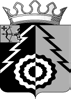 АДМИНИСТРАЦИЯ БЕЛОХОЛУНИЦКОГО МУНИЦИПАЛЬНОГО РАЙОНАКИРОВСКОЙ ОБЛАСТИПОСТАНОВЛЕНИЕ.01.2019	№г. Белая ХолуницаО внесении изменений в постановление администрации Белохолуницкого муниципального района от 11.12.2013 № 1161В соответствии с постановлением администрации Белохолуницкого муниципального района от.25.06.2018 № 374 «О разработке, реализации и оценке эффективности муниципальных программ Белохолуницкого района Кировской области» администрация Белохолуницкого муниципального района ПОСТАНОВЛЯЕТ:Внести изменения в постановление администрации Белохолуницкого    муниципального    района    от    11.12.2013    №    1161«Об утверждении	муниципальной	программы	«Социальная	политика	и профилактика  правонарушений  в  Белохолуницком  районе»  на  2014-2018годы»	(с	изменениями,	внесенными	постановлениями	администрации Белохолуницкого муниципального района от 18.07.2014 № 573, 16.10.2014 №836, 05.12.2014 № 1016, 29.12.2014 № 1120, 26.01.2015 № 58, 17.07.2015 №418, 24.08.2015 № 469, 20.10.2015 № 548, от 20.11.2015 № 595, от 21.01.2016№ 22, 15.07.216 № 315, 15.12.2016 № 528, 29.12.2016 № 568, 23.06.2017 №307,  15.11.2017  №  653,  01.02.2018  №  87,  30.11.2018  №  666),	утвердивизменения	в	муниципальной	программе	«Социальная	политика	и профилактика  правонарушений  в  Белохолуницком  районе»  на 2014-2018годы (далее – муниципальная программа) согласно приложению.Настоящее постановление вступает в силу со дня его официального опубликования.Глава Белохолуницкого муниципального районаКировской области	Т.А. Телицина2ПОДГОТОВЛЕНОЗаместитель главы администрации Белохолуницкого муниципального района по социальной работе- заведующая отделом по социальнойработе                                                                                             Н.В. ЧерныхСОГЛАСОВАНОЗаместитель главы администрации района - начальник управления финансов администрации Белохолу-ницкого муниципального района                                               Т.Л. ЕрёминаЗаведующая	правовым отделом администрации Белохолуницкогомуниципального района                                                              Е.Г. КараваеваРазослать:  Черных Н.В., отделу бухгалтерского учета и отчетности, регистр муниципальных правовых актов.Подлежит опубликованию в Информационном бюллетене органов местного самоуправления Белохолуницкого муниципального района Кировской области и на Информационном портале Белохолуницкого муниципального района Кировской области с электронным адресом в информационно- телекоммуникационной сети «Интернет» http://www.bhregion.ru/Приложение УТВЕРЖДЕНЫпостановлением администрации Белохолуницкого муниципального районаот . 01.2019 №ИЗМЕНЕНИЯв муниципальной программе «Социальная политика и профилактика правонарушений в Белохолуницком районе» на 2014-2018 годыВ паспорте муниципальной программы раздел «Объемы ассигнований муниципальной программы» изложить в следующей редакции:«Объемы ассигнований муниципальной программы	91 410 530  рублей»Абзац 3 раздела 5 «Ресурсное обеспечение муниципальной программы» изложить в следующей редакции:«Общий объем финансирования муниципальной программы составит 91 370 300 рублей, в т.ч. средства областного и местного бюджетов».Расходы на реализацию муниципальной программы за счет средств местного бюджета (приложение № 2 к муниципальной программе) изложить в новой редакции согласно приложению № 1Прогнозную (справочную) оценку ресурсного обеспечения реализации муниципальной программы за счет всех источников финансирования (приложение № 3 к муниципальной программе) изложить в новой редакции согласно приложению № 2.Внести изменения в подпрограмму «Молодежная политика в Белохолуницком районе» (далее – подпрограмма) согласно приложению № 3Внести изменения в подпрограмму «Развитие физической культуры и спорта» (далее – подпрограмма) согласно приложению № 4Внести изменения в подпрограмму «Социальная поддержка детей-сирот и детей, оставшихся без попечения родителей, детей, находящихся  под  опекой»  (далее  –  подпрограмма)  согласно  приложению№ 5. 	_Расходы на реализацию муниципальной программы за счет средств местного бюджетаПрогнозная (справочная) оценка ресурсного обеспечения реализации муниципальной программы за счет всех источников финансирования 	_Приложение № 3ИЗМЕНЕНИЯв подпрограмме «Молодежная политика в Белохолуницком районе» (далее-подпрограмма)Раздел «Объемы ассигнований подпрограммы» паспорта подпрограммы изложить в следующей редакции:«Объемы ассигнований муниципальной подпрограммы	817 360  рублей»Абзац 2 раздела 5 «Ресурсное обеспечение муниципальной подпрограммы» изложить в следующей редакции:«Общий объем финансовых ресурсов, необходимых для реализации подпрограммы составит  817,36   тыс. рублей».Расходы на реализацию муниципальной подпрограммы за счет средств местного бюджета (приложение № 2 к муниципальной подпрограмме) изложить в новой редакции согласно приложению № 1.Прогнозную (справочную) оценку ресурсного обеспечения реализации муниципальной подпрограммы за счет всех источников финансирования (приложение № 3 к муниципальной подпрограмме) изложить в новой редакции согласно приложению № 2. 	_Приложение № 1Приложение № 2 муниципальной подпрограммеРасходы на реализацию муниципальной подпрограммы за счет средств местного бюджета 	_Приложение № 2Приложения № 3к муниципальной подпрограммеПрогнозная (справочная) оценка ресурсного обеспечения реализации муниципальной подпрограммыза счет всех источников финансированияПриложение № 4ИЗМЕНЕНИЯв подпрограмме «Развитие физической культуры и спорта» (далее-подпрограмма)Раздел «Объемы ассигнований подпрограммы» паспорта подпрограммы изложить в следующей редакции:«Объемы ассигнований муниципальной подпрограммы	301 490 рублей»Абзац 2 раздела 5 «Ресурсное обеспечение муниципальной подпрограммы» изложить в следующей редакции:«Общий объем финансовых ресурсов, необходимых для реализации подпрограммы составит 301,49   тыс. рублей».Расходы на реализацию муниципальной подпрограммы за счет средств местного бюджета (приложение № 2 к муниципальной подпрограмме) изложить в новой редакции согласно приложению № 1.Прогнозную (справочную) оценку ресурсного обеспечения реализации муниципальной подпрограммы за счет всех источников финансирования (приложение № 3 к муниципальной подпрограмме) изложить в новой редакции согласно приложению № 2. 	_Приложение № 1Приложение № 2 муниципальной подпрограммеРасходы на реализацию муниципальной подпрограммы за счет средств местного бюджета 	_Приложение № 2Приложения № 3к муниципальной подпрограммеПрогнозная (справочная) оценка ресурсного обеспечения реализации муниципальной подпрограммыза счет всех источников финансированияПриложение № 5ИЗМЕНЕНИЯв подпрограмме «Социальная поддержка детей-сирот и детей, оставшихся без попечения родителей, детей, находящихся под опекой» (далее - подпрограмма)Раздел	«Объемы	ассигнований	подпрограммы»	паспорта подпрограммы изложить в следующей редакции:«Объемы	ассигнований	муниципальной подпрограммыобластной бюджет – 89 890 700 рублей»Абзац 2 раздела 5 «Ресурсное обеспечение муниципальной подпрограммы» изложить в следующей редакции:«Общий объем финансирования подпрограммы составит 89890700рублей».Прогнозную (справочную) оценку ресурсного обеспечения реализации муниципальной подпрограммы за счет всех источников финансирования (приложение № 2 к муниципальной подпрограмме) изложить в новой редакции согласно приложению.Приложение Приложение № 2к муниципальной подпрограммеПрогнозная (справочная) оценка ресурсного обеспечения реализации муниципальной подпрограммыза счет всех источников финансирования 	_СтатусНаименование муници-пальной программы, от- дельного мероприятияГлавный рас-порядитель бюджетных средствРасходы (тыс. рублей)Расходы (тыс. рублей)Расходы (тыс. рублей)Расходы (тыс. рублей)Расходы (тыс. рублей)Расходы (тыс. рублей)СтатусНаименование муници-пальной программы, от- дельного мероприятияГлавный рас-порядитель бюджетных средств2014год2015год2016год2017год2018годитогоМуници-пальная програм- ма«Социальная   политика   ипрофилактика правонару- шений в Белохолуницком районе»администрацияБелохолуниц- кого	муници- пального	рай- она304,7265,2290,7307,3348,931516,83Подпро-грамма«Молодежная  политика  вБелохолуницком районе»отдел по соци-альной   работе администрации Белохолуниц- кого	муници- пального	рай- она138,9141,4163,1166,0207,96817,36Подпро-грамма«Развитие	физическойкультуры и спорта»отдел по соци-альной   работе администрации Белохолуниц- кого	муници- пального	рай- она59,66059,660,059,29298,49отдельноемеро- приятиеустановка в местах массо-вого скопления граждан системы видеонаблюдения с выводом на централизо- ванный монитор отделе- ния полицииотдел по соци-альной   работе администрации Белохолуниц- кого	муници- пального	рай- она500019,61988,6отдельноемеро- приятиеорганизация и проведениемероприятий  для  инвали- дов и детей-инвалидовотдел по соци-альной   работе администрации Белохолуниц- кого	муници- пального	рай- она12108101050отдельноемеро- приятиеорганизация и проведениепамятных мероприятий 9 Мая, чествование победи- телей «Лучший по про- фессии»отдел по соци-альной   работе администрации Белохолуниц- кого	муници- пального	рай-она28,228,83526,722,68141,38отдельноемеро- приятиеединовременная ежегоднаясоциальная выплата ли- цам, которым присвоено звание «Почетный житель Белохолуницкого района»отдел по соци-альной   работе администрации Белохолуниц- кого	муници- пального	рай- она1625252530121СтатусНаименованиемуниципальной программы, от- дельного меро- приятияисточ-ники финан- сирова- нияОценка расходов (тыс. рублей)Оценка расходов (тыс. рублей)Оценка расходов (тыс. рублей)Оценка расходов (тыс. рублей)Оценка расходов (тыс. рублей)Оценка расходов (тыс. рублей)СтатусНаименованиемуниципальной программы, от- дельного меро- приятияисточ-ники финан- сирова- ния2014год2015год2016год2017год2018годитогоПро-грамма«Социальнаяполитика и про- филактика пра- вонарушений в Белохолуницком районе»всего15823,719887,012683,624569,818446,4391410,53Про-грамма«Социальнаяполитика и про- филактика пра- вонарушений в Белохолуницком районе»феде-ральный бюджет5995,05995,0Про-грамма«Социальнаяполитика и про- филактика пра- вонарушений в Белохолуницком районе»област-ной бюджет15519,013626,812392,924262,518097,583898,7Про-грамма«Социальнаяполитика и про- филактика пра- вонарушений в Белохолуницком районе»местныйбюджет304,7265,2290,7307,3348,931516,83Подпро-грамма«Молодежнаяполитика   в   Бе- лохолуницком районе»всего138,9141,4163,1166,0207,96817,36Подпро-грамма«Молодежнаяполитика   в   Бе- лохолуницком районе»феде-ральный бюджетПодпро-грамма«Молодежнаяполитика   в   Бе- лохолуницком районе»област-ной бюджетПодпро-грамма«Молодежнаяполитика   в   Бе- лохолуницком районе»местныйбюджет138,9141,4163,1166,0207,96817,36Подпро-грамма«Развитие  физи-ческой культуры и спорта»всего59,663,059,660,059,29301,49Подпро-грамма«Развитие  физи-ческой культуры и спорта»феде-ральный бюджетПодпро-грамма«Развитие  физи-ческой культуры и спорта»област-ной бюджет3,03,0Подпро-грамма«Развитие  физи-ческой культуры и спорта»местныйбюджет59,66059,660,059,29298,49Подпро-грамма«Социальнаяподдержка де- тей-сирот и де- тей, оставшихся без попечения родителей, де- тей,  находящих-ся под опекой»всего15519,019618,812392,924262,518097,589890,7Подпро-грамма«Социальнаяподдержка де- тей-сирот и де- тей, оставшихся без попечения родителей, де- тей,  находящих-ся под опекой»феде-ральный бюджет5995,05995,0Подпро-грамма«Социальнаяподдержка де- тей-сирот и де- тей, оставшихся без попечения родителей, де- тей,  находящих-ся под опекой»област-ной бюджет15519,013623,812392,924262,518097,583895,7Подпро-грамма«Социальнаяподдержка де- тей-сирот и де- тей, оставшихся без попечения родителей, де- тей,  находящих-ся под опекой»местныйбюджетОтдель-ные  ме- роприя-всего106,263,868,081,381,68400,98Отдель-ные  ме- роприя-феде-ральныйтиябюджеттияобласт-ной бюджеттияместныйбюджет106,263,868,081,382,7400,98отдель-ное   ме- роприя- тиеУстановка в мес-тах	массового скопления  граж- дан системы ви- деонаблюдения с выводом на цен- трализованный монитор  отделе- ния полициивсего500019,61988,6отдель-ное   ме- роприя- тиеУстановка в мес-тах	массового скопления  граж- дан системы ви- деонаблюдения с выводом на цен- трализованный монитор  отделе- ния полициифеде-ральный бюджетотдель-ное   ме- роприя- тиеУстановка в мес-тах	массового скопления  граж- дан системы ви- деонаблюдения с выводом на цен- трализованный монитор  отделе- ния полицииобласт-ной бюджетотдель-ное   ме- роприя- тиеУстановка в мес-тах	массового скопления  граж- дан системы ви- деонаблюдения с выводом на цен- трализованный монитор  отделе- ния полицииместныйбюджет500019,61988,6отдель-ное   ме- роприя- тиеорганизация      ипроведение ме- роприятий для инвалидов и де- тей-инвалидоввсего12108101050отдель-ное   ме- роприя- тиеорганизация      ипроведение ме- роприятий для инвалидов и де- тей-инвалидовфеде-ральный бюджетотдель-ное   ме- роприя- тиеорганизация      ипроведение ме- роприятий для инвалидов и де- тей-инвалидовобласт-ной бюджетотдель-ное   ме- роприя- тиеорганизация      ипроведение ме- роприятий для инвалидов и де- тей-инвалидовместныйбюджет12108101050отдель-ное   ме- роприя- тиеорганизация      ипроведение па- мятных меро- приятий 9 Мая, чествование по- бедителей«Лучший по профессии»всего28,228,83526,722,68141,38отдель-ное   ме- роприя- тиеорганизация      ипроведение па- мятных меро- приятий 9 Мая, чествование по- бедителей«Лучший по профессии»феде-ральный бюджетотдель-ное   ме- роприя- тиеорганизация      ипроведение па- мятных меро- приятий 9 Мая, чествование по- бедителей«Лучший по профессии»област-ной бюджетотдель-ное   ме- роприя- тиеорганизация      ипроведение па- мятных меро- приятий 9 Мая, чествование по- бедителей«Лучший по профессии»местныйбюджет28,228,83526,722,68141,38отдель-ное   ме- роприя- тиеЕдиновременнаяежегодная соци- альная выплата лицам, которым присвоено зва- ние «Почетный житель   Белохо-луницкого    рай-она»всего1625252530121отдель-ное   ме- роприя- тиеЕдиновременнаяежегодная соци- альная выплата лицам, которым присвоено зва- ние «Почетный житель   Белохо-луницкого    рай-она»феде-ральный бюджетотдель-ное   ме- роприя- тиеЕдиновременнаяежегодная соци- альная выплата лицам, которым присвоено зва- ние «Почетный житель   Белохо-луницкого    рай-она»област-ной бюджетотдель-ное   ме- роприя- тиеЕдиновременнаяежегодная соци- альная выплата лицам, которым присвоено зва- ние «Почетный житель   Белохо-луницкого    рай-она»местныйбюджет1625252530121СтатусНаименование муници-пальной программы, от- дельного мероприятияГлавный распо-рядитель бюд- жетных средствРасходы (тыс. рублей)Расходы (тыс. рублей)Расходы (тыс. рублей)Расходы (тыс. рублей)Расходы (тыс. рублей)Расходы (тыс. рублей)СтатусНаименование муници-пальной программы, от- дельного мероприятияГлавный распо-рядитель бюд- жетных средств2014год2015год2016год2017год2018годитогоПодпро-грамма«Молодежная политика вБелохолуницком районе»всего138,9141,4163,1166,0207,96817,36Подпро-грамма«Молодежная политика вБелохолуницком районе»администрацияБелохолуницко- го   муниципаль- ного района (от- дел  по  социаль-ной работе)138,9141,4163,1166,0207,96817,36СтатусНаименование муни-ципальной програм- мы, отдельного меро- приятияИсточникифинансирова- нияОценка расходов (тыс. рублей)Оценка расходов (тыс. рублей)Оценка расходов (тыс. рублей)Оценка расходов (тыс. рублей)Оценка расходов (тыс. рублей)Оценка расходов (тыс. рублей)СтатусНаименование муни-ципальной програм- мы, отдельного меро- приятияИсточникифинансирова- ния2014год2015год2016год2017год2018годитогоПодпро-грамма«Молодежная полити-ка  в  Белохолуницком районе»всего138,9141,4163,1166,0207,96817,36Подпро-грамма«Молодежная полити-ка  в  Белохолуницком районе»федеральныйбюджетПодпро-грамма«Молодежная полити-ка  в  Белохолуницком районе»областнойбюджетПодпро-грамма«Молодежная полити-ка  в  Белохолуницком районе»местный бюд-жет138,9141,4163,1166,0207,96817,36СтатусНаименование муници-пальной программы, от- дельного мероприятияГлавный распо-рядитель бюд- жетных средствРасходы (тыс. рублей)Расходы (тыс. рублей)Расходы (тыс. рублей)Расходы (тыс. рублей)Расходы (тыс. рублей)Расходы (тыс. рублей)СтатусНаименование муници-пальной программы, от- дельного мероприятияГлавный распо-рядитель бюд- жетных средств2014год2015год2016год2017год2018годитогоПодпро-грамма«Развитие	физическойкультуры и спорта»всего59,660,059,660,059,29298,49Подпро-грамма«Развитие	физическойкультуры и спорта»администрацияБелохолуницко- го   муниципаль- ного района (от- дел  по  социаль-ной работе)59,660,059,660,059,29298,49СтатусНаименование муни-ципальной програм- мы, отдельного меро- приятияИсточникифинансирова- нияОценка расходов (тыс. рублей)Оценка расходов (тыс. рублей)Оценка расходов (тыс. рублей)Оценка расходов (тыс. рублей)Оценка расходов (тыс. рублей)Оценка расходов (тыс. рублей)СтатусНаименование муни-ципальной програм- мы, отдельного меро- приятияИсточникифинансирова- ния2014год2015год2016год2017год2018годитогоПодпро-грамма«Развитие физическойкультуры и спорта»всего59,663,059,660,059,29301,49Подпро-грамма«Развитие физическойкультуры и спорта»федеральныйбюджетПодпро-грамма«Развитие физическойкультуры и спорта»областнойбюджет3,0Подпро-грамма«Развитие физическойкультуры и спорта»местный бюд-жет59,660,059,660,059,29298,49СтатусНаименование муни-ципальной програм- мы, отдельного меро- приятияИсточни-ки финан- сированияОценка расходов (тыс. рублей)Оценка расходов (тыс. рублей)Оценка расходов (тыс. рублей)Оценка расходов (тыс. рублей)Оценка расходов (тыс. рублей)Оценка расходов (тыс. рублей)СтатусНаименование муни-ципальной програм- мы, отдельного меро- приятияИсточни-ки финан- сирования2014год2015год2016год2017год2018годитогоПодпро-грамма«Социальная        под-держка детей-сирот и детей, оставшихся без попечения родителей, детей, находящихся под опекой»всего15519,019618,812392,924262,518097,589890,7Подпро-грамма«Социальная        под-держка детей-сирот и детей, оставшихся без попечения родителей, детей, находящихся под опекой»федераль-ный бюд- жет5995,05995,0Подпро-грамма«Социальная        под-держка детей-сирот и детей, оставшихся без попечения родителей, детей, находящихся под опекой»областнойбюджет15519,013623,812392,924262,518097,583895,7Подпро-грамма«Социальная        под-держка детей-сирот и детей, оставшихся без попечения родителей, детей, находящихся под опекой»местныйбюджет